SadržajUVOD	2OPĆI PODACI	2ORGANIZACIJA I USTROJSTVO 	3SAŽETAK DJELOKRUGA RADA	4PLAN RADA	5URED RAVNATELJICE	5ODJEL ZA STRATEŠKO PLANIRANJE I RAZVOJNE PROGRAME	6ODJEL ZA PRIPREMU I PROVEDBU PROJEKATA	9ODJEL ZA OPĆE I FINANCIJSKE POSLOVE	11AKTIVNOSTI USTANOVE S CILJEM POSPJEŠENA RADA	13ZAKONSKE I DRUGE PODLOGE NA KOJIMA SE ZASNIVA PLAN	14USKLAĐENOST CILJEVA PLANA S DOKUMENTIMA DUGOROČNOG RAZVOJA	14ISHODIŠTE I POKAZATELJI NA KOJIMA SE ZASNIVAJU IZRAČUNI I OCJENE POTREBNIH SREDSTAVA	14IZVJEŠTAJ O POSTIGNUTIM CILJEVIMA I REZULTATIMA U PRETHODNOJ GODINI	15ZAKLJUČAK	16UVODZakonom o regionalnom razvoju Republike Hrvatske (Narodne novine, broj 147/14, 123/17 i 118/18), propisano je kako jedinice područne (regionalne) samouprave, u svrhu učinkovite koordinacije i poticanja regionalnog razvoja osnivaju razvojne agencije kao javne ustanove. Skupština Požeško-slavonske županije donijela je Odluku o osnivanju Javne ustanove Regionalni koordinator razvoja Požeško-slavonske županije („Požeško-slavonski službeni glasnik“ br. 2/2018.). Ustanova je s radom je započela 01. srpnja 2018. godine, kada je preuzela sve poslove od Regionalne razvojne agencije Požeško-slavonske županije – PANORE d.o.o.  Misija Naša misija je poduprijeti regionalni razvoj kroz koordinaciju regionalnih dionika vezano za stvaranje i implementaciju programa i projekata od regionalnog značaja te dizajniranje i implementaciju Plana razvoja Požeško-slavonske županije razdoblje 2021. – 2027. godina.VizijaU partnerstvu s javnim, privatnim i civilnim sektorom naš cilj je dostići viziju određenu Planom razvoja PSŽ za razdoblje 2021. – 2027. godina.Požeško-slavonska županija je je zelena županija s bogatom kulturnom i prirodnom baštinom, visoke kvalitete života i uravnoteženim održivim razvojemVizijom se promoviraju tri osnovna rasta:pametan rast – razvijanje ekonomije utemeljene na znanju i inovaciji;održiv rast – promicanje ekonomije koja učinkovitije iskorištava resurse, koja je zelenija i konkurentnija;uključiv rast – njegovanje ekonomije s visokom stopom zaposlenosti  OPĆI PODACINaziv:			Regionalni koordinator razvoja Požeško-slavonske županijeAdresa:                           	Županijska 7, 34000 Požega      Tel:                                  	+385 34 638 697Fax:                                 	+385 34 290 243e-mail:                            	rkrpsz@panora.hrweb:                     	www.panora.hr Matični broj :                	04933346OIB:                                	49631358300IBAN:                             	HR89 2500 0091 5011 52125Poslovna banka:          	Addiko Bank d.d, ZagrebPodaci o registracijiRegionalni koordinator razvoja Požeško-slavonske županije  registrirana je u Trgovačkom sudu u Osijeku, Stalna služba u Slavonskom Brodu pod brojem 030203016 u obliku javne ustanove, a osnovana je temeljem Izjave o osnivanju od 6. ožujka 2018. godine. Osnivač Ustanove je Požeško-slavonska županija. ORGANIZACIJA I USTROJSTVOUstanovom upravlja Upravno vijeće kojeg čini predsjednik i dva člana koje imenuje i razrješava županica. Ravnateljica je voditeljica Ustanove, odnosno organizira i vodi rad i poslovanje, predstavlja i zastupa Ustanovu. Prema članku 3. Pravilnika o unutarnjem ustrojstvu i načinu rada Regionalnog koordinatora razvoja Požeško-slavonske uređuje se unutarnje ustrojstvo, koje se sastoji od :ureda ravnateljaodjela za strateško planiranjeodjela za pripremu i provedbu projekata odjela za opće i financijske posloveDjelovanje Ustanove definirano je temeljnim aktima Ustanove kojima se uređuje unutarnje ustrojstvo, radna mjesta s opisom poslova, ovlastima i odgovornostima te uvjetima i kompetencijama za njihovo obavljanje, prava i obveze zaposlenika Ustanove, kao i druga pitanja od značaja za rad Ustanove:Odluka o osnivanju javne ustanove Regionalni koordinator razvoja Požeško-slavonske županijeStatut javne ustanove Regionalni koordinator razvoja Požeško-slavonske županije  Poslovnik o radu Upravnog vijeća Regionalnog koordinatora razvoja Požeško-slavonske županijePravilnik o unutarnjem ustrojstvu i načinu rada javne ustanove Regionalni koordinator razvoja Požeško-slavonske županijePravilnik o plaćama, naknadama plaća i drugim materijalnim pravima zaposlenika Javne ustanove Regionalni koordinator razvoja Požeško-slavonske županije.SAŽETAK DJELOKRUGA RADASukladno Zakonu o regionalnom razvoju Republike Hrvatske („Narodne novine“ br. 147/14, 123/17 i 118/18) i temeljem Odluke o osnivanju, Regionalni koordinator PSŽ, obavlja djelatnosti:Izrada županijske razvojne strategije i drugih strateških i razvojnih dokumenata za područje Županije te njihovih provedbenih dokumenata za koji ih ovlasti osnivačProvjera usklađenosti dokumenata strateškog planiranja razvoja Županije s hijerarhijski višim dokumentima strateškog planiranja i donošenja odluka kojima se potvrđuje usklađenostPružanje stručne pomoći u pripremi i provedbi programa potpore javnopravnim tijelima i javnim ustanovama s područja Županije kojima su osnivači Republika Hrvatska ili Županija, u pripremi i provedbi razvojnih projekata od interesa za razvoj Županije, a posebno projekata sufinanciranih sredstvima iz strukturnih i investicijskih fondova Europske unijePružanje stručne pomoći u pripremi i provedbi razvojnih projekata javnopravnih tijela i javnih ustanova s područja Županije kojima su osnivači Republika Hrvatska ili jedinice lokalne i područne ( regionalne ) samouprave, a koji su od interesa za razvoj Županije, kao i zajedničkih razvojnih projekata od interesa za razvoj više županijeProvedba županijskih razvojnih programa za koje ih ovlasti osnivačProvedba programa ministarstva nadležnog za regionalni razvoj i drugih središnjih tijela državne uprave koji se odnose na ravnomjerniji regionalni razvojUpisivanje razvojnih projekata od značaja za razvoj Županije u središnji elektronički registar razvojnih projekataKoordinacija upis ostalih javnih tijela u središnji elektronički registar razvojnih projekataProvjeravanje i praćenje stanja projekata svih korisnika s područja Županije u središnjem elektroničkom registru razvojnih projekataObavljanje stručnih i savjetodavnih poslova u vezi s provedbom županijske razvojne strategije i ostalih strateških, razvojnih i provedbenih dokumenata za područje Županije te izvješćivanje osnivača i ministarstva nadležnog za regionalni razvoj o njihovoj provedbiSuradnja s ministarstvom nadležnim za regionalni razvoj i svim ostalim relevantnim dionicama na poslovima strateškog planiranja i upravljanja razvojem za područje ŽupanijeUsklađivanje djelovanja jedinica lokalne samouprave s područja Županije vezano uz regionalni razvojObavljanje administrativnih i stručnih poslova za potrebe županijskog partnerstvaSudjelovanje u radu partnerskog vijećaPružanje usluga na poticanju domaćih i stranih ulaganja.PLAN RADAURED RAVNATELJICEUred organizira i vodi poslovanje Ustanove; izvršava odluke Upravnog vijeća; odgovara za zakonitost rada Ustanove; vodi postupak i obavlja izbor zaposlenika;  donosi odluke o pojedinačnim pravima zaposlenika, zapošljavanju i raspoređivanju zaposlenika; provodi postupke i donosi odluke u slučaju povrede radnih obveza; donosi odluke o prestanku rada zaposlenika; predlaže godišnji program rada Ustanove Upravnom vijeću;  predlaže godišnji financijski plan, godišnji obračun i izvješće o ostvarivanju programa rada Ustanove Upravnom vijeću; odlučuje o imenovanju stručnih odbora i povjerenstava; sudjeluje u radu Upravnog vijeća bez prava odlučivanja, osim kada je na točki dnevnog reda imenovanje ravnatelja; vodi brigu o čuvanju poslovne tajne; pokreće postupak donošenja ili usklađenja općih akata s odredbama odgovarajućih propisa; Organizira i vodi stručne poslove Ustanove; Izrađuje i koordinira izradu dokumenata koji se obavljaju na temelju Zakona o regionalnom razvoju; Obavlja najsloženije poslove iz područja regionalnog razvoja, koji zahtijevaju samostalnost, stručnost i odgovornost u radu; Prati provedbu dokumenata regionalnog razvoja (posebno Županijske razvojne strategije); Sudjeluje u stručnom radu na izradi i praćenju provedbe dokumenata regionalnog razvoja; Provodi programe Ministarstva regionalnog razvoja i fondova EU i drugih središnjih tijela državne uprave koji se odnose na ravnomjerniji regionalni razvoj; Daje stručnu pomoć u pripremi i provedbi razvojnih projekata javnopravnih tijela i javnih ustanova s područja Požeško-slavonske županije. Obavlja i druge poslove utvrđene zakonom, Odlukom o osnivanju, Statutom, Pravilnikom o unutarnjem ustrojstvu i načinu rada te drugim općim aktima.Ciljevi koji se žele postići i poslovi koji se žele obaviti: Zakonitost rada ustanove Suradnja s ministarstvima i relevantnim dionicima važnim za provedbu djelatnosti ustanoveObavljeni poslovi iz čl. 25. Zakona o regionalnom razvoju RH i svi drugi poslovi ODJEL ZA STRATEŠKO PLANIRANJE I RAZVOJNE PROGRAMEOdjel brine za uredno izvršenje poslova: izrade županijske razvojne strategije i druge strateške i razvojne dokumente za područje županije te njihove provedbene dokumente; provjeravanja usklađenost dokumenata strateškog planiranja razvoja županije s hijerarhijski višim dokumentima strateškog planiranja i donose odluke kojima se potvrđuje usklađenost; obavljanja stručnih i savjetodavnih poslova u vezi s provedbom županijske razvojne strategije i ostalih strateških, razvojnih i provedbenih dokumenata za područje županije te izvještavanja osnivača i Ministarstva o njihovoj provedbi; suradnje s Ministarstvom i svim ostalim relevantnim dionicima na poslovima strateškog planiranja i upravljanja razvojem za područje županije; usklađivanja djelovanja jedinica lokalne samouprave s područja županije vezano uz regionalni razvoj; obavljanja administrativne i stručnih poslova za potrebe županijskog partnerstva; koordiniranja upis ostalih javnih tijela u središnji elektronički registar razvojnih projekata; provjeravanja i praćenja stanja projekata svih korisnika s područja županije u središnjem elektroničkom registru razvojnih projekata; u svezi rada partnerskih vijeća. Obavlja i druge poslove utvrđene zakonom, Odlukom o osnivanju, Statutom, Pravilnikom o unutarnjem ustrojstvu i načinu rada te drugim aktima.Ciljevi koji se žele postići i poslovi koji se žele obaviti: Izrada županijske razvojne strategije i dr. strateških i razvojnih dokumenata i provedbenih dokumenata, praćenje provedbe istih te provjeravanje usklađenosti dokumenata strateškog planiranja razvoja županije s hijerarhijskim višim dokumentimaObavljanje stručnih i savjetodavnih poslova u vezi s provedbom Plana razvoja PSŽ i ostalih strateških, razvojnih i provedbenih dokumenata za područje županije te izvještavanja osnivača i Ministarstva o njihovoj provedbi.Suradnja s Ministarstvom, JLS-ovima i svim ostalim relevantnim dionicima na poslovima strateškog planiranja i upravljanja razvojem za područje županije te usklađivanje djelovanja jedinica lokalne samouprave vezano uz regionalni razvoj	Obavljanje administrativnih i stručnih poslova za potrebe županijskog partnerstva	 Pružanje stručne pomoći u pripremi i provedbi programa potporaODJEL ZA PRIPREMU I PROVEDBU PROJEKATAOdjel brine za uredno izvršenje poslova: pružanja stručne pomoć u pripremi i provedbi razvojnih projekata javnopravnih tijela i javnih ustanova s područja svoje županije kojima su osnivači Republika Hrvatska ili jedinice lokalne i područne (regionalne) samouprave, a koji su od interesa za razvoj županije, kao i zajedničkih razvojnih projekata od interesa za razvoj više županija. Obavlja i druge poslove utvrđene zakonom, Odlukom o osnivanju, Statutom, Pravilnikom o unutarnjem ustrojstvu i načinu rada te drugim općim aktima.Ciljevi koji se žele postići i poslovi koji se žele obaviti:Pružanje stručne pomoći u PRIPREMI razvojnih projekata javnopravnih tijela i javnih ustanova s područja Požeško - slavonske županije kojima su osnivači Republika Hrvatska ili jedinice lokalne i područne (regionalne) samoupravePružanje stručne pomoći u PROVEDBI razvojnih projekata javnopravnih tijela i javnih ustanova s područja Požeško - slavonske županije kojima su osnivači Republika Hrvatska ili jedinice lokalne i područne (regionalne) samoupraveODJEL ZA OPĆE I FINANCIJSKE POSLOVE Odjel brine za uredno izvršenje poslova u svezi funkcioniranja ustanove. Odjel tako: Prati zakonsku regulativu iz područja djelokruga Ustanove; Sustavno prati propise iz područja regionalnog razvoja i ostalih propisa od utjecaja na regionalni razvoj; Daje pravna tumačenja propisa i drugih akata; Izrađuje prijedloge općih akta, prijedloge ugovora i sporazuma za potrebe Ustanove; Brine o provedbi Zakona o pravu na pristup informacijama; Brine o provedbi Zakona o zaštiti osobnih podataka; Priprema, organizira i provodi postupke javne nabave za Ustanovu; Izrađuje Planove nabave i vodi registar ugovora; Organizira i koordinira tehničke poslove financijskog poslovanja Ustanove; Izrađuje godišnje financijske planove Ustanove i nadzire njihovo provođenje u pogledu osiguranja i trošenja sredstava, te poštivanja zakona iz područja financijskog poslovanja; Izrađuje izvješće o financijskom poslovanju Ustanove; Vodi administrativno tehničke poslove financijskog poslovanja Ustanove, poslove informatičke obrade dokumenata financijskog poslovanja, te isplate plaća, naknada i drugih primanja zaposlenika; Priprema podatke za izradu izvješća financijskog poslovanja Ustanove sukladno zakonu i propisima; Uređuje web stranicu Ustanove; Obavlja kadrovske poslove vezane za ostvarivanje prava i obveza iz radnog odnosa za zaposlenike Ustanove, te vodi evidenciju o zaposlenicima; Obavlja poslove sukladno Uredbi o uredskom poslovanju; Obavlja poslove vezane uz rad Upravnog vijeća; Obavlja knjigovodstvene i računovodstvene poslove; Obavlja knjigovodstvene i računovodstvene poslove za provedbu EU projekata; Pomaže u izradi troškovnik za EU projekte. Obavlja i druge poslove utvrđene zakonom, Odlukom o osnivanju, Statutom, Pravilnikom o unutarnjem ustrojstvu i načinu rada te drugim općim aktima.Ciljevi koji se žele postići i poslovi koji se žele obaviti: Redovito i zakonito poslovanje RK	 Pružanje stručne pomoći u pripremi i provedbI razvojnih projekata javnopravnih tijela i javnih ustanova s područja Požeško - slavonske županije kojima su osnivači Republika Hrvatska ili jedinice lokalne i područne (regionalne) samouprave	5. AKTIVNOSTI USTANOVE S CILJEM POSPJEŠENA RADA Uvid u dužnosti i poslove regionalnog koordinatora te sustav upravljanja osjetljivim radnim mjestima Regionalni koordinator razvoja Požeško-slavonske županije sustavno će se posvetiti prepoznavanju osoba koje rade na „osjetljivim radnim mjestima“ (tj. na onima gdje zaposlenici mogu postati osjetljivi na negativne utjecaje zbog svojih kontakata s trećim strankama ili informacija koje posjeduju); te će osobito obratiti pažnju na segregaciju dužnosti između zaposlenika. Regionalni koordinator PSŽ osigurati će primjenu odgovarajućih kontrola na osjetljiva radna mjesta. Plan upravljanja mogućnostima postojanja sukoba interesaRegionalni koordinator razvoja Požeško-slavonske županije osigurati će postojanje postupaka za prepoznavanje i izbjegavanje sukoba interesa kroz prikupljanje informacija od zaposlenika (Izjave) te će se u postupcima javne nabave i jednostavne nabave imenovati u povjerenstva osobe koje neće biti u sukobu interesa, a o čemu će, također, za svaki postupak davati izjave. Također, posebna pozornost bit će u postupcima jednostavne i javne nabave kako ne bi došlo do sukoba interesa, kako odgovornih osoba tako i onih koji rade na samim postupcima nabave. Postojanje formalne uspostave sustava odgovornosti, nadležnosti, prenesenih ovlasti i svih nužnih povezanih ovlasti za zadatke i radna mjesta u unutarnjem ustrojstvuRegionalni koordinator razvoja Požeško-slavonske županije osigurao je opise radnih mjesta kroz Pravilnik o unutarnjem ustrojstvu i načinu rada javne ustanove regionalni koordinator razvoja Požeško-slavonske županije, koji će se po potrebi ažurirati, a s istim su upoznati svi zaposlenici. Sukladno Pravilniku, zaposlenici su raspoređeni na radna mjesta te nemaju sumnju u opseg svojih odgovornosti. Regionalni koordinator razvoja Požeško-slavonske županije novim zapošljavanjem i sustavom unaprjeđivanja osigurat će obavljanje najsloženijih zadatka, posebice oko nadzora od strane nadređenog zaposlenika. Postupak pohrane dokumentacijeRegionalni koordinator razvoja Požeško-slavonske županije posluje sukladno Uredbi o uredskom poslovanju, Zakonu o arhivskom gradivu i arhivima te drugim pozitivnim propisima kad je u pitanju vođenje i pohrana dokumentacije. Također, na adekvatan način osigurava se dostupnost dokumenata u svrhu revizije, tijekom razdoblja u kojima je njihovo čuvanje obvezno.Organizacijske i tehničke pretpostavkeRegionalni koordinator razvoja Požeško-slavonske županije osigurao je minimalne organizacijske pretpostavke kroz pripremljenu organizacijsku strukturu – organigram i sistematizaciju radnih mjesta te tehničke pretpostavke uvjeta prostora rada i tehničku opremu, a kroz tehničku pomoć radit će se i na poboljšanju radnih i tehničkih uvjeta i procesa.Računovodstvene postupkeRegionalni koordinator razvoja Požeško-slavonske županije vodi potpuno i transparentno računovodstvo na temelju prihvaćenih računovodstvenih načela. Regionalni koordinator PSŽ jasno je odvojila računovodstvo za prihode i rashode iz proračuna, za prihode i rashode iz vlastite djelatnosti te za ostale prihode i rashode.ZAKONSKE I DRUGE PODLOGE NA KOJIMA SE ZASNIVA PLANZakonom o regionalnom razvoju Republike Hrvatske (Narodne novine, broj 147/2014, 123/17 i 118/18) utvrđeni su ciljevi i načela politike regionalnoga razvoja te uređena pitanja: strateškog planiranja regionalnog razvoja, institucionalnog okvira i upravljanja regionalnim razvojem, ocjenjivanja i razvrstavanja jedinica lokalne i područne (regionalne) samouprave prema stupnju razvijenosti i izdvajanje potpomognutih područja, poticanja regionalne konkurentnosti i urbanog razvoja, poticajnih mjera za razvoj potpomognutih područja i drugih područja s razvojnim posebnostima te praćenja, vrednovanja i izvještavanja o politici regionalnoga razvoja u svrhu što učinkovitijeg korištenja fondova Europske unije.Cilj je politike regionalnog razvoja pridonijeti društveno - gospodarskom razvoju RH, u skladu s načelima održivog razvoja, stvaranjem uvjeta koji će svim dijelovima zemlje omogućiti jačanje konkurentnosti i realizaciju vlastitih razvojnih potencijala.USKLAĐENOST CILJEVA PLANA S DOKUMENTIMA DUGOROČNOG RAZVOJAAnalizom srednjoročnih razvojnih potreba i razvojnih potencijala iskristalizirala su se, u Planu razvoja PSŽ za razdoblje 2021.-2027., četiri opća prioritetna područja, u okviru kojih će dionici razvoja u PSŽ težiti unapređenju postojećeg stanja u sljedećem srednjoročnom razdoblju:Prioritet 1. Razvoj konkurentnoga inovativnog gospodarstva kroz zeleni i pametni razvojPrioritet 2. Povećati kvalitetu življenjaPrioritet 3. Učinkovita javna uprava i upravljanje imovinom, prostorno i strateško planiranjePrioritet 4. Ravnomjerni regionalni razvojIz navedenih općih prioritetnih područja, a kao nastavak operacionalizacije strateških ciljeva iz NRS 2030., proizlaze posebni ciljevi, u okviru kojih su naznačena specifična prioritetna područja javnih politika.Regionalni koordinator PSŽ u svome radu brinut će da svi projekti i aktivnosti svih važnih aktera budu usmjerene ka ostvarenju spomenutih prioriteta i ciljeva. ISHODIŠTE I POKAZATELJI NA KOJIMA SE ZASNIVAJU IZRAČUNI I OCJENE POTREBNIH SREDSTAVARegionalni koordinator razvoja Požeško-slavonske županije svojim Planom rada za 2023. godinu utvrdio je odgovarajuće (i mjerljive) ciljeve na razini izlaznih vrijednosti i učinaka na svim razinama, na jasan način, da ih svi u organizaciji razumiju. Regionalni koordinator PSŽ sustavno osigurava raspodjelu sredstava u odnosu na te ciljeve poštujući načela transparentnog valjanog financijskog upravljanja. Regionalni koordinator PSŽ mora osigurava i dodatno će raditi na tome, da se za ciljeve jasno dodijeli odgovornost. Fiskalna 2022. godina ishodište je na kojima se zasnivaju izračuni.Najveća financijska stavka u radu ustanove odnosi se na plaće i materijalna prava zaposlenika. Ovaj trošak je nužan u ostvarenju PROGRAMA REGIONALNI RAZVOJ. Kroz analizu radne opterećenosti i opis poslova utvrđena je trenutna potreba za 31 radna mjesta, a trenutno je zaposleno 24 osoba. Tablica: Plan zapošljavanjaRashodi za usluge i ostali nespomenuti rashodi poslovanja druga su velika stavka. Pretežito se odnosi na edukacije koje će kroz projekt tehničke pomoći Regionalni koordinator PSŽ pružati dionicima iz jedinica lokalne samouprave i njihovim javnim ustanovama, a u cilju što boljeg povlačenja EU sredstava. Planira se stalna izobrazba zaposlenika kako bi osigurao odgovarajući broj kvalitetnih zaposlenika. Izobrazba i edukacije osigurat će se kroz tehničku pomoć i kroz edukacije koje će osigurati i Ministarstvo.Ulaganja u dugotrajnu imovinu najvećim dijelom odnosi se za kupnju uredskog namještaja i računalne opreme nužne za što kvalitetnije obavljanje posla, a njihova kupnja najvećim dijelom financirat će se kroz tehničku pomoć. Prihodi poslovanja u 2023. planiraju se u iznosu 1.390.000,00 EUR. Od toga Pomoći iz inozemstva i od subjekata unutar općeg proračuna u iznosu 1.206.300,00 (a odnose se na projekt „Zajedno do razvoja 2“ (-tehnička pomoć); Prihod iz nadležnog proračuna planira se u iznosu 182.767,00 174.197,00 EUR je za redovno poslovanje i sufinanciranje projekta „Zajedno do razvoja 2“ te 7.850,00 EUR za projekte „Obrazujmo se zajedno“); Prihodi od kazni, upravnih mjera i ostali prihodi 933,00 EUR. Ukupni rashodi poslovanja u 2023. planiraju se u iznosu 1.390.000,00 EUR. Od toga Rashodi za zaposlene planiraju se u iznosu 945.250,00; Materijalni rashodi u iznosu 405.850,00; Financijski rashodi planiraju se u iznosu od 50,00 EUR, a odnose se na Usluge platnog prometa; Rashodi za nabavu nefinancijske imovine planiraju se u iznosu od 38.850,00 EUR.IZVJEŠTAJ O POSTIGNUTIM CILJEVIMA I REZULTATIMA U PRETHODNOJ GODINIIzvješće o radu za 2021. godinu, bez primjedbi, prihvaćeno je od strane Upravnog vijeća. Izvješća o radu sadrže cjelovit izvještaj o postignutim ciljevima i rezultatima.ZAKLJUČAKRegionalni koordinator razvoja Požeško-slavonske županije ovim Planom rada utvrdio je mjerljive ciljeve na razini izlaznih vrijednosti i učinaka na svim razinama, na jasan način, da ih svi u organizaciji razumiju.Regionalni koordinator PSŽ sustavno osigurava raspodjelu sredstava u odnosu na te ciljeve poštujući načela transparentnog valjanog financijskog upravljanja.		     Tablica: Sažetak aktivnostiKLASA: 025-01/22-01/18URBROJ: 2177-1-14-22-1Požega, 23. prosinca 2022.PREDSJEDNICA:______________________mr.sc. Sunčica Bajić, dipl.oec.Zadaci
/ AktivnostiRezultatPokazatelji rezultataOrganizirati i voditi rad i poslovanje ustanove, predstavljati i zastupati ustanovu, poduzimati sve pravne radnje u ime i za račun ustanove, zastupati ustanovu u svim postupcima pred sudovima, upravnim i drugim državnim tijelima, te pravnim osobama s javnim ovlastima.Organiziran rad, uredno poslovanje ustanove, zastupana ustanova, poduzete pravne radnje u ime i za račun ustanoveDržavna revizija i druga državna tijela dala pozitivno mišljenje na poslovanjeZadaci
/ AktivnostiRezultatPokazatelji rezultataSurađivati s ministarstvima i drugim dionicimaOstvarena suradnja s ministarstvima i drugim tijelimaOdrađeni sastanci, koordinacije, ostvarene suradnje, razmjena informacija i drugoZadaci
/ AktivnostiRezultatPokazatelji rezultataOdržavati redovne koordinacije i sastanke s voditeljima odjela i djelatnicimaObavljeni poslovi iz čl.25 ZRROstvareni mjerljivi ciljevi iz Plana radaSudjelovati u donošenju važnih odluka u svezi pripreme i provedbe razvojnih programa i projekataObavljeni poslovi iz čl.25 ZRROstvareni mjerljivi ciljevi iz Plana radaKoordinacija pripreme i provedbe strateških dokumenataObavljeni poslovi iz čl.25 ZRROstvareni mjerljivi ciljevi iz Plana radaZadaci
/ AktivnostiRezultatPokazatelji rezultataIzrada Izvješća za Provedbeni program PSŽIzrađeno polugodišnje i godišnje izvješćeIzrađena 2 izvješćaRevidiranje Provedbenog programaRevidiran Provedbeni programRevidiran 1 Provedbeni programSudjelovanje na sastancima partnerskog vijećaSudjelovanje na sastancimaSudjelovanje na 2 sastankaPraćenje donošenja i izmjene i dopune dokumenata strateškog planiranjaUsklađeni dokumenti strateškog planiranjaUsklađen 1 dokumentZadaci
/ AktivnostiRezultatPokazatelji rezultataIzrada izvješća provedbe Plana razvoja 
PSŽ 2021-2027. Izrađeno izvješće Plana razvoja za razdoblje 2022.Izrađeno 1 izvješćePrikupljanje izvješća Provedbenih programi JLSPrikupljena izvješća Provedbenih programaPrikupljeno 10 izvješća Zadaci
/ AktivnostiRezultatPokazatelji rezultataPrikupljanje podataka s područja PSŽ za strateške dokumente ministarstava i JL(R)SPrikupljeni, obrađeni i proslijeđeni podaci, dostavljeno izvješće ili dokument i sl.Dostavljen 1 dokumentZadaci
/ AktivnostiRezultatPokazatelji rezultataOrganizacija sjednica Partnerskog vijeća PSŽOdržana sjednica PV PSŽOdržane 2 sjedniceZadaci
/ AktivnostiRezultatPokazatelji rezultataPružanje stručna pomoć u pripremi i provedbi programaPripremljen ili proveden programPripremljen ili proveden 1 programZadaci
/ AktivnostiRezultatPokazatelji rezultataInformiranje potencijalnih korisnika o EU i nacionalnim sredstvimaOrganizirane radionice, i predavanja o mogućnosti financiranja iz programa 4 edukacija ili predavanjaProgram Konkurentnost i kohezija PKK 2021.-2027.Pripremljen i prijavljen projekt 2 projektaRazvojni sporazum za područje Slavonije, Baranje i SrijemaPripremljen i prijavljen projekt1 projektIntegrirani teritorijalni program 2021.-2027.Pripremljen i prijavljen projekt2 projektaProgram Učinkoviti ljudski potencijali 2021.– 2027. Pripremljen i prijavljen projekt3 projektaNacionalni program za oporavak i otpornost
2021.-2026.Pripremljen i prijavljen projekt4 projektaStrateški plan Zajedničke poljoprivredne politike RH 2023. – 2027.Pripremljen i prijavljen projekt1 projektNacionalna sredstvaPripremljen i prijavljen projekt8 projekta Interreg programiPripremljen i prijavljen projekt2 projektaOstali programi i financijski instrumentiPripremljen i prijavljen projekt1 projektZadaci
/ AktivnostiRezultatPokazatelji rezultataOperativni program konkurentnost i kohezija
2014.-2021.Uspostava infrastrukture RCKPanonika2 projekta Operativni program konkurentnost i kohezija
2014.-2021.Zajedno do razvoja 22 projekta Program Konkurentnost i kohezija PKK 2021.-2027.Provedba projekata iz PKK2 projektaRazvojni sporazum za područje Slavonije, Baranje i SrijemaSvijet graševine (Spahijski podrum, Muzej bećarca, brendiranje)7 projekata Razvojni sporazum za područje Slavonije, Baranje i SrijemaTerme Lipik (Villa Zinke, Narodnekupke, perivoj)7 projekata Razvojni sporazum za područje Slavonije, Baranje i SrijemaGeotermalni izvori Požeško-slavonske županije7 projekata Razvojni sporazum za područje Slavonije, Baranje i SrijemaKuća graševine7 projekata Razvojni sporazum za područje Slavonije, Baranje i SrijemaMedicinski centar za edukaciju, istraživanje i zdravstveni turizam u Pakracu7 projekata Razvojni sporazum za područje Slavonije, Baranje i SrijemaRegionalni centar razvoja poljoprivredne proizvodnje Požeško-slavonske županije 7 projekata Razvojni sporazum za područje Slavonije, Baranje i SrijemaTrenkov dvorac-dokumentacija7 projekata Operativni program Učinkoviti ljudski potencijali
2014.-2021.-Sigurno mjesto6 projekataOperativni program Učinkoviti ljudski potencijali
2014.-2021.-Uspostava regionalnog centra kompetentnosti Panonika6 projekataOperativni program Učinkoviti ljudski potencijali
2014.-2021.-Mojih 5 kvadrata6 projekataOperativni program Učinkoviti ljudski potencijali
2014.-2021.-U korak sa zdravim životom6 projekataOperativni program Učinkoviti ljudski potencijali
2014.-2021.-Obrazujmo se zajedno VI6 projekataOperativni program Učinkoviti ljudski potencijali
2014.-2021.-Zdravozubci6 projekataProgram Učinkoviti ljudski potencijali 2021.– 2027Obrazujmo se zajedno VII2 projektaProgram Učinkoviti ljudski potencijali 2021.– 2027Provedba projekata iz PULJP2 projektaNacionalni program za oporavak i otpornost
2021.-2026.Projekti iz Nacionalnog programa za oporavak i otpornost6 projekataFEADObrok za 5 faza VI-provedba programa1 projektNacionalna sredstavaProvedba projekata financiranih nacionalnim sredstvaProvedba 10 projekta Ruralni razvojPoučna šetnica na zaštićenomkrajobrazu Sovskog jezeraProvedba 2 projektaRuralni razvojProvedba projekata iz Ruralnog razvoja Provedba 2 projektaInterreg programiProvedba projekata iz Interreg programaProvedba 1 programaOstali programi i financijski instrumentiProvedba projekata iz ostalih programa i financijskih instrumenata Provedba 3 projektaZadaci
/ AktivnostiRezultatPokazatelji rezultataPratiti opću zakonsku regulativu te iz područja djelokruga rada Ustanove, kao i iz područja regionalnog razvoja i ostalih propisa od utjecaja na regionalni razvojZakonito poslovanje UstanoveDržavna revizija i druga državna tijela dala pozitivno mišljenje na poslovanjeOrganizirati i koordinirati financijsko poslovanje Ustanove te izraditi sve financijske akteDoneseni svi financijski aktiDržavna revizija i druga državna tijela dala pozitivno mišljenje na financijsko poslovanje
Upravno vijeće usvojilo akteIzraditi prijedloga općih akta, ugovora i sporazuma za potrebe UstanoveIzrađeni prijedlozi općih akta, ugovora i sporazuma za potrebe UstanoveUsvojene Odluke od strane Upravnog vijeća i Ravnatelja, 
Potpisani ugovori i sporazumiPriprema, organizacija i provedba postupka javne i jednostavne nabave za Ustanovu te akata u svezi javne nabaveProvedeni postupci nabave te izrađeni akti u svezi javne nabaveDržavna revizija i druga državna tijela dala pozitivno mišljenje na poslovanje
Uspješno provedeni postupci nabave Obavljati kadrovske poslove, poslove vezane za uredsko poslovanje te druge opće i financijske posloveIzvršeni svi opći posloviDržavna revizija i druga državna tijela dala pozitivno mišljenje na financijsko poslovanjeInformirati javnosti o radu Ustanove i uređivanje web stranice kroz pripremu sadržajaPripremljene informacije za javnost i web stranicuOdržano 6 tiskovnih konferencija na kojima je RK sudjelovao i danih priopćenjaZadaci
/ AktivnostiRezultatPokazatelji rezultataPružiti pomoć u izradi troškovnika u svezi pripreme EU i nacionalnih projekataPružena pomoć u izradi troškovnika u svezi pripreme EU i nacionalnih projekataIzrađeno 10 troškovnikaVoditi brigu o prihodima i rashodima u svezi projekata u kojima je RK partnerIsplaćene plaće osobama čija se plaća sufinancira iz projekataUsklađene računovodstvene evidencijeOdjel Broj zaposlenihBroj zaposlenihBroj potrebnih osobaBroj potrebnih osobaPlan zapošljavanja u 2023. g.Plan zapošljavanja u 2023. g.Odjel VoditeljZaposleniciVoditeljZaposleniciVoditeljZaposleniciRavnatelj101000Pomoćnik ravnatelja101000Odjel za strateško planiranje i razvojne programe031411Odjel za pripremu i provedbu projekata01511813Odjel za opće i financijske poslove131401∑32152625∑2424313177AktivnostPokazatelj (brojčano)Izrada strateških dokumenata1Priprema EU projekata16Priprema nacionalnih projekata8Provedba EU projekata32Provedba nacionalnih projekata10Održavanje edukacija4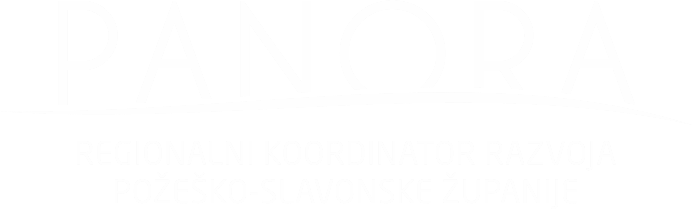 